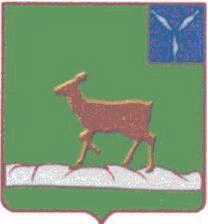 АДМИНИСТРАЦИЯИВАНТЕЕВСКОГО МУНИЦИПАЛЬНОГО РАЙОНАСАРАТОВСКОЙ ОБЛАСТИПОСТАНОВЛЕНИЕОт 02.07.2019 г.№ 343с. Ивантеевка           О внесении изменений и дополнений в  постановление администрации Ивантеевского муниципального района Саратовской области № 474 от 29.04.2013г. об утверждении муниципальной  программы«Развитие сельского хозяйства и регулирование рынков сельскохозяйственной продукции, сырья и продовольствия в Ивантеевском муниципальном районе на 2013-2020 годы».На основании статьи 19 Устава Ивантеевского муниципального района,администрация Ивантеевского муниципального района ПОСТАНОВЛЯЕТ:1. Внести изменения в муниципальную программу «Развитие сельского хозяйства и регулирование рынков сельскохозяйственной продукции, сырья и продовольствия в Ивантеевском муниципальном районе на 2013-2020 годы»(с изменениями от  29.11.2013 №1180,19.12.2014 №1042, 26.10.2015 №512, 16.05.2016 №104,27.04.2017 №207, 30.07.2018 № 441).           Приложения №1,2,3 к постановлению администрации Ивантеевского муниципального района изложить в новой редакции.2. Контроль за исполнением постановления возложить на первого заместителя главы администрации В.А. Болмосова.          3. Настоящее постановление вступает в силу со дня его подписания.Глава Ивантеевскогомуниципального района                                                           В.В. Басов	Верно: Управляющий делами администрации Ивантеевского                         муниципального района				                                                   А.М. Грачева 	Верно: Управляющий делами администрации Ивантеевского                         муниципального района				                                                   А.М. Грачева 	Верно: Управляющий делами администрации Ивантеевского                         муниципального района				                                                   А.М. Грачева                                                                                                                                                                                         Приложение № 1                                                                                                                                                                                                                   Приложение № 1                                                                                                                                                                                                                                               к постановлению администрации                                                                                                                                                                                                                     к постановлению администрации Ивантеевского муниципального района                                                                                                                                                                                                  от 02.07.2019 г.  № 343Ивантеевского муниципального района                                                                                                                                                                                                  от 02.07.2019 г.  № 343Финансовое обеспечение программыФинансовое обеспечение программыФинансовое обеспечение программыФинансовое обеспечение программыФинансовое обеспечение программыФинансовое обеспечение программыФинансовое обеспечение программыНаименование подпрограммыГодыОбъем финансового обеспечения, всего (тыс.рублей)В том числе за счет средствВ том числе за счет средствВ том числе за счет средствГодыОбъем финансового обеспечения, всего (тыс.рублей)областного бюджета(прогнозно)федерального бюджета (прогнозно)местных бюджетоввнебюджетных источников (прогнозно)«Развитие подотрасли растениеводства, переработки и реализации продукции растениеводства» на 2013-2020 годы2013-2020 596692354622378213723230372013484931910235432304020147344545282874862401072015743994551292026240584201676384469929899624172420177781947633049262425022018797984826311486243762201982165503432005624506420208418951513278446254"Развитие отрасли животноводства, переработки и реализации продукции животноводства на 2013-2020годы"2013-2020 652955132152161110861802120136614815052455621882014701571508246018661712015746231511246418706302016788521579258418746712017833351650270518789622018881781741283818835812019932051820298118883862020984571901312493432«Поддержка малых форм хозяйствования» на 2013-2020 годы2013-2020 110367829130749748231488920131298143407057139386052014126134331415628136712201512648533219564373682920161311963461759415371642017137812363116329038211201814414238092658584019220191507533995668513422842020157342419017054944892«Техническая и технологическая модернизация, научно-инновационное развитие» на 2013-2020 годы2013-2020 1857073775025342122615201397002110186057302014207004320282013560201522593455529281511020162303046443145152412017252305088335416788201826525535035401763520192826857013763188042020296615982393219747«Устойчивое развитие сельских территорий Саратовской области»на 2014-2020 годы2014-2020 113260456343409933527«Устойчивое развитие сельских территорий Саратовской области»на 2014-2020 годы«Устойчивое развитие сельских территорий Саратовской области»на 2014-2020 годы201416180652048714789«Устойчивое развитие сельских территорий Саратовской области»на 2014-2020 годы201516180651948724789«Устойчивое развитие сельских территорий Саратовской области»на 2014-2020 годы201616180651948724789201716180651948714790201816180651948714790201916180651948714790202016180651948714790Предоставление  денежных средств2014-2020 8080на премирование  сельскохозяйственных товаропроизводителей по итогам районного конкурса  работников АПК за увеличение производства сельскохозяйственной продукции и достижение наивысших показателей в период проведения весенних полевых работ, уборки урожая, заготовки кормов и проведение комплекса работ в текущем году на следующий год и по итогам районного конкурса трудового соперничества работников животноводства. 201380802014201520162017201820192020Всего по Программе 2013-20202652372423368816355560141208920132542353959584997801295632014306616500179518080161339201531428050355959038016794220163256425205899915801735892017340376543311047128018125320183548235652810825580189960201937057159030112133801993282020385829614541152600209115Итого:26523724233688163555601412089Приложение №2Приложение №2Приложение №2Приложение №2Приложение №2к постановлению администрации к постановлению администрации к постановлению администрации к постановлению администрации к постановлению администрации Ивантеевского муниципального района Ивантеевского муниципального района Ивантеевского муниципального района Ивантеевского муниципального района Ивантеевского муниципального района от 02.07.2019 г.  № 343от 02.07.2019 г.  № 343Приложение к подпрограмме «Развитие подотрасли растениеводства, переработки и реализации продукции растениеводства»        на 2013-2020 годыПриложение к подпрограмме «Развитие подотрасли растениеводства, переработки и реализации продукции растениеводства»        на 2013-2020 годыПриложение к подпрограмме «Развитие подотрасли растениеводства, переработки и реализации продукции растениеводства»        на 2013-2020 годыПриложение к подпрограмме «Развитие подотрасли растениеводства, переработки и реализации продукции растениеводства»        на 2013-2020 годыПриложение к подпрограмме «Развитие подотрасли растениеводства, переработки и реализации продукции растениеводства»        на 2013-2020 годыПриложение к подпрограмме «Развитие подотрасли растениеводства, переработки и реализации продукции растениеводства»        на 2013-2020 годыПриложение к подпрограмме «Развитие подотрасли растениеводства, переработки и реализации продукции растениеводства»        на 2013-2020 годыПриложение к подпрограмме «Развитие подотрасли растениеводства, переработки и реализации продукции растениеводства»        на 2013-2020 годыПриложение к подпрограмме «Развитие подотрасли растениеводства, переработки и реализации продукции растениеводства»        на 2013-2020 годыПриложение к подпрограмме «Развитие подотрасли растениеводства, переработки и реализации продукции растениеводства»        на 2013-2020 годыПриложение к подпрограмме «Развитие подотрасли растениеводства, переработки и реализации продукции растениеводства»        на 2013-2020 годыПриложение к подпрограмме «Развитие подотрасли растениеводства, переработки и реализации продукции растениеводства»        на 2013-2020 годыНаименование мероприятияСрок исполнения (годы)Срок исполнения (годы)Объем финансового обеспечения,Объем финансового обеспечения,В том числе за счет средствВ том числе за счет средствВ том числе за счет средствВ том числе за счет средствВ том числе за счет средствОтветственные за исполнениеОжидаемыерезультатыНаименование мероприятияСрок исполнения (годы)Срок исполнения (годы)всеговсегоВ том числе за счет средствВ том числе за счет средствВ том числе за счет средствВ том числе за счет средствВ том числе за счет средствОтветственные за исполнениеОжидаемыерезультатыНаименование мероприятияСрок исполнения (годы)Срок исполнения (годы)(тыс. рублей)(тыс. рублей)областного бюджетафедерального бюджета (прогнозно)внебюджетных источников (прогнозно)местных бюджетовместных бюджетовОтветственные за исполнениеОжидаемыерезультатыНаименование мероприятияСрок исполнения (годы)Срок исполнения (годы)(прогнозно)федерального бюджета (прогнозно)внебюджетных источников (прогнозно)местных бюджетовместных бюджетовОтветственные за исполнение1. Стимулирование развития производства основных сельскохозяйственных культур, 2013-20202013-20201533131533131838623674111253Управление сельского хозяйства администрации муниципального районаповышение почвенного плодородия земель сельскохозяйственного назначения, предотвращение распространения особо опасных вредителей сельскохозяйственных культур на территории областив том числе:2013201300000Управление сельского хозяйства администрации муниципального районаповышение почвенного плодородия земель сельскохозяйственного назначения, предотвращение распространения особо опасных вредителей сельскохозяйственных культур на территории области2014201420675206752481318615008Управление сельского хозяйства администрации муниципального районаповышение почвенного плодородия земель сельскохозяйственного назначения, предотвращение распространения особо опасных вредителей сельскохозяйственных культур на территории области2015201520675206752481318615008Управление сельского хозяйства администрации муниципального районаповышение почвенного плодородия земель сельскохозяйственного назначения, предотвращение распространения особо опасных вредителей сельскохозяйственных культур на территории области2016201621502215022579331515608Управление сельского хозяйства администрации муниципального районаповышение почвенного плодородия земель сельскохозяйственного назначения, предотвращение распространения особо опасных вредителей сельскохозяйственных культур на территории области2017201721735217352605335015780Управление сельского хозяйства администрации муниципального районаповышение почвенного плодородия земель сельскохозяйственного назначения, предотвращение распространения особо опасных вредителей сельскохозяйственных культур на территории области2018201822096220962629341316054Управление сельского хозяйства администрации муниципального районаповышение почвенного плодородия земель сельскохозяйственного назначения, предотвращение распространения особо опасных вредителей сельскохозяйственных культур на территории области2019201923049230492773357016706Управление сельского хозяйства администрации муниципального районаповышение почвенного плодородия земель сельскохозяйственного назначения, предотвращение распространения особо опасных вредителей сельскохозяйственных культур на территории области2020202023581235812838365417089Управление сельского хозяйства администрации муниципального районаповышение почвенного плодородия земель сельскохозяйственного назначения, предотвращение распространения особо опасных вредителей сельскохозяйственных культур на территории области1.1. Предоставлениев случаях, предусмотренных законом области об областном бюджете, субсидийна компенсацию части затрат на приобретение минеральных удобрений2014-20202014-2020131486131486157522367492060Управление сельского хозяйства администрации муниципального районаповышение почвенного плодородия земель сельскохозяйственного назначения, доведение доз внесения минеральных удобрений до 10,3 кг д.в. на 1 га посевной площади1.1. Предоставлениев случаях, предусмотренных законом области об областном бюджете, субсидийна компенсацию части затрат на приобретение минеральных удобрений2014201417700177002124318612390Управление сельского хозяйства администрации муниципального районаповышение почвенного плодородия земель сельскохозяйственного назначения, доведение доз внесения минеральных удобрений до 10,3 кг д.в. на 1 га посевной площади1.1. Предоставлениев случаях, предусмотренных законом области об областном бюджете, субсидийна компенсацию части затрат на приобретение минеральных удобрений2015201517700177002124318612390Управление сельского хозяйства администрации муниципального районаповышение почвенного плодородия земель сельскохозяйственного назначения, доведение доз внесения минеральных удобрений до 10,3 кг д.в. на 1 га посевной площади1.1. Предоставлениев случаях, предусмотренных законом области об областном бюджете, субсидийна компенсацию части затрат на приобретение минеральных удобрений2016201618408184082208331512885Управление сельского хозяйства администрации муниципального районаповышение почвенного плодородия земель сельскохозяйственного назначения, доведение доз внесения минеральных удобрений до 10,3 кг д.в. на 1 га посевной площади2017201718610186102230335013030Управление сельского хозяйства администрации муниципального районаповышение почвенного плодородия земель сельскохозяйственного назначения, доведение доз внесения минеральных удобрений до 10,3 кг д.в. на 1 га посевной площади2018201818940189402252341313275Управление сельского хозяйства администрации муниципального районаповышение почвенного плодородия земель сельскохозяйственного назначения, доведение доз внесения минеральных удобрений до 10,3 кг д.в. на 1 га посевной площади2019201919830198302378357013882Управление сельского хозяйства администрации муниципального районаповышение почвенного плодородия земель сельскохозяйственного назначения, доведение доз внесения минеральных удобрений до 10,3 кг д.в. на 1 га посевной площади2020202020298202982436365414208Управление сельского хозяйства администрации муниципального районаповышение почвенного плодородия земель сельскохозяйственного назначения, доведение доз внесения минеральных удобрений до 10,3 кг д.в. на 1 га посевной площади1.2. Предоставлениев случаях, предусмотренных законом области об областном бюджете, субсидий на компенсацию части затрат за выполненные мероприятия по агро-химическому и эколого-токсикологическому обследованию земель сельскохозяйственного назначения2014-20202014-20202182721827263419193Управление сельского хозяйства администрации муниципального районаформирование информационной базы данных по состоянию почв на территории области и разработка мероприятийпо повышению почвенного плодородия 1.2. Предоставлениев случаях, предусмотренных законом области об областном бюджете, субсидий на компенсацию части затрат за выполненные мероприятия по агро-химическому и эколого-токсикологическому обследованию земель сельскохозяйственного назначения20142014297529753572618Управление сельского хозяйства администрации муниципального районаформирование информационной базы данных по состоянию почв на территории области и разработка мероприятийпо повышению почвенного плодородия 1.2. Предоставлениев случаях, предусмотренных законом области об областном бюджете, субсидий на компенсацию части затрат за выполненные мероприятия по агро-химическому и эколого-токсикологическому обследованию земель сельскохозяйственного назначения20152015297529753572618Управление сельского хозяйства администрации муниципального районаформирование информационной базы данных по состоянию почв на территории области и разработка мероприятийпо повышению почвенного плодородия 1.2. Предоставлениев случаях, предусмотренных законом области об областном бюджете, субсидий на компенсацию части затрат за выполненные мероприятия по агро-химическому и эколого-токсикологическому обследованию земель сельскохозяйственного назначения20162016309430943712723Управление сельского хозяйства администрации муниципального районаформирование информационной базы данных по состоянию почв на территории области и разработка мероприятийпо повышению почвенного плодородия 1.2. Предоставлениев случаях, предусмотренных законом области об областном бюджете, субсидий на компенсацию части затрат за выполненные мероприятия по агро-химическому и эколого-токсикологическому обследованию земель сельскохозяйственного назначения20172017312531253752750Управление сельского хозяйства администрации муниципального районаформирование информационной базы данных по состоянию почв на территории области и разработка мероприятийпо повышению почвенного плодородия 1.2. Предоставлениев случаях, предусмотренных законом области об областном бюджете, субсидий на компенсацию части затрат за выполненные мероприятия по агро-химическому и эколого-токсикологическому обследованию земель сельскохозяйственного назначения20182018315631563772779Управление сельского хозяйства администрации муниципального районаформирование информационной базы данных по состоянию почв на территории области и разработка мероприятийпо повышению почвенного плодородия 1.2. Предоставлениев случаях, предусмотренных законом области об областном бюджете, субсидий на компенсацию части затрат за выполненные мероприятия по агро-химическому и эколого-токсикологическому обследованию земель сельскохозяйственного назначения20192019321932193952824Управление сельского хозяйства администрации муниципального районаформирование информационной базы данных по состоянию почв на территории области и разработка мероприятийпо повышению почвенного плодородия 1.2. Предоставлениев случаях, предусмотренных законом области об областном бюджете, субсидий на компенсацию части затрат за выполненные мероприятия по агро-химическому и эколого-токсикологическому обследованию земель сельскохозяйственного назначения20202020328332834022881Управление сельского хозяйства администрации муниципального районаформирование информационной базы данных по состоянию почв на территории области и разработка мероприятийпо повышению почвенного плодородия 2. Компенсация части затрат по поддержке элитного семеноводства2013-20202013-202022613226134592134064615Управление сельского хозяйства администрации муниципального районавосстановление деятельности специализированных семеноводческих хозяйств и увеличение производства элитного посевного материала2. Компенсация части затрат по поддержке элитного семеноводства20132013252525255481597380Управление сельского хозяйства администрации муниципального районавосстановление деятельности специализированных семеноводческих хозяйств и увеличение производства элитного посевного материала2. Компенсация части затрат по поддержке элитного семеноводства20142014252525255481597380Управление сельского хозяйства администрации муниципального районавосстановление деятельности специализированных семеноводческих хозяйств и увеличение производства элитного посевного материала2. Компенсация части затрат по поддержке элитного семеноводства20152015252525255481597380Управление сельского хозяйства администрации муниципального районавосстановление деятельности специализированных семеноводческих хозяйств и увеличение производства элитного посевного материала2. Компенсация части затрат по поддержке элитного семеноводства20162016262726275691660398Управление сельского хозяйства администрации муниципального районавосстановление деятельности специализированных семеноводческих хозяйств и увеличение производства элитного посевного материала2. Компенсация части затрат по поддержке элитного семеноводства20172017269226925741676442Управление сельского хозяйства администрации муниципального районавосстановление деятельности специализированных семеноводческих хозяйств и увеличение производства элитного посевного материала2. Компенсация части затрат по поддержке элитного семеноводства20182018310031005791692829Управление сельского хозяйства администрации муниципального районавосстановление деятельности специализированных семеноводческих хозяйств и увеличение производства элитного посевного материала2. Компенсация части затрат по поддержке элитного семеноводства20192019322432246071776841Управление сельского хозяйства администрации муниципального районавосстановление деятельности специализированных семеноводческих хозяйств и увеличение производства элитного посевного материала2. Компенсация части затрат по поддержке элитного семеноводства20202020339533956191811965Управление сельского хозяйства администрации муниципального районавосстановление деятельности специализированных семеноводческих хозяйств и увеличение производства элитного посевного материала3.Кредитование растениеводства2013-20202013-202018922189222460100296433Управление сельского хозяйства администрации муниципального районав том числе:20132013202220222631072687Управление сельского хозяйства администрации муниципального района20142014232923293031234792Управление сельского хозяйства администрации муниципального района20152015232923293031234792Управление сельского хозяйства администрации муниципального района20162016236323633071253803Управление сельского хозяйства администрации муниципального района20172017240624063131275818Управление сельского хозяйства администрации муниципального района20182018244624463181296832Управление сельского хозяйства администрации муниципального района20192019248824883231319846Управление сельского хозяйства администрации муниципального района20202020253925393301346863Управление сельского хозяйства администрации муниципального района3.1. Предоставление в случаях, предусмотренных законом области об областном бюджете, субсидийна возмещение части затрат по уплате процентовпо краткосрочным кредитам (займам), на развитие растениеводства, переработки и реализации продукции растениеводства2013-20202013-202018922189222460100296433Управление сельского хозяйства администрации муниципального районаповышение доступности кредитных ресурсов для сельско-хозяйственных товаропроизводителей, а также привлечение кредитов3.1. Предоставление в случаях, предусмотренных законом области об областном бюджете, субсидийна возмещение части затрат по уплате процентовпо краткосрочным кредитам (займам), на развитие растениеводства, переработки и реализации продукции растениеводства20132013202220222631072687Управление сельского хозяйства администрации муниципального районаи займов различных финансовых институтов в сельское хозяйства области3.1. Предоставление в случаях, предусмотренных законом области об областном бюджете, субсидийна возмещение части затрат по уплате процентовпо краткосрочным кредитам (займам), на развитие растениеводства, переработки и реализации продукции растениеводства20142014232923293031234792Управление сельского хозяйства администрации муниципального района3.1. Предоставление в случаях, предусмотренных законом области об областном бюджете, субсидийна возмещение части затрат по уплате процентовпо краткосрочным кредитам (займам), на развитие растениеводства, переработки и реализации продукции растениеводства20152015232923293031234792Управление сельского хозяйства администрации муниципального района3.1. Предоставление в случаях, предусмотренных законом области об областном бюджете, субсидийна возмещение части затрат по уплате процентовпо краткосрочным кредитам (займам), на развитие растениеводства, переработки и реализации продукции растениеводства20162016236323633071253803Управление сельского хозяйства администрации муниципального района3.1. Предоставление в случаях, предусмотренных законом области об областном бюджете, субсидийна возмещение части затрат по уплате процентовпо краткосрочным кредитам (займам), на развитие растениеводства, переработки и реализации продукции растениеводства20172017240624063131275818Управление сельского хозяйства администрации муниципального района3.1. Предоставление в случаях, предусмотренных законом области об областном бюджете, субсидийна возмещение части затрат по уплате процентовпо краткосрочным кредитам (займам), на развитие растениеводства, переработки и реализации продукции растениеводства20182018244624463181296832Управление сельского хозяйства администрации муниципального района3.1. Предоставление в случаях, предусмотренных законом области об областном бюджете, субсидийна возмещение части затрат по уплате процентовпо краткосрочным кредитам (займам), на развитие растениеводства, переработки и реализации продукции растениеводства20192019248824883231319846Управление сельского хозяйства администрации муниципального района3.1. Предоставление в случаях, предусмотренных законом области об областном бюджете, субсидийна возмещение части затрат по уплате процентовпо краткосрочным кредитам (займам), на развитие растениеводства, переработки и реализации продукции растениеводства20202020253925393301346863Управление сельского хозяйства администрации муниципального района4. Предоставление в случаях, предусмотренных законом области об областном бюджете, субсидий2013-20202013-202040147240147210024190712200736Управление сельского хозяйства администрации муниципального районаувеличение доли застрахованных посевных площадей сельскохозяйственных культур до 50 процентов. Снижение рисков потери доходов при производстве продукции растениеводствана возмещение части затрат сельскохозяйственных товаропроизводителей20132013439464394610992087421973Управление сельского хозяйства администрации муниципального районаувеличение доли застрахованных посевных площадей сельскохозяйственных культур до 50 процентов. Снижение рисков потери доходов при производстве продукции растениеводствана уплату страховых премий20142014478544785411962273123927Управление сельского хозяйства администрации муниципального районаувеличение доли застрахованных посевных площадей сельскохозяйственных культур до 50 процентов. Снижение рисков потери доходов при производстве продукции растениеводства20152015488084880812192318524404Управление сельского хозяйства администрации муниципального районаувеличение доли застрахованных посевных площадей сельскохозяйственных культур до 50 процентов. Снижение рисков потери доходов при производстве продукции растениеводства20162016498304983012442367124915Управление сельского хозяйства администрации муниципального районаувеличение доли застрахованных посевных площадей сельскохозяйственных культур до 50 процентов. Снижение рисков потери доходов при производстве продукции растениеводства20172017509245092412712419125462Управление сельского хозяйства администрации муниципального районаувеличение доли застрахованных посевных площадей сельскохозяйственных культур до 50 процентов. Снижение рисков потери доходов при производстве продукции растениеводства20182018520945209413002474726047Управление сельского хозяйства администрации муниципального районаувеличение доли застрахованных посевных площадей сельскохозяйственных культур до 50 процентов. Снижение рисков потери доходов при производстве продукции растениеводства20192019533425334213312534026671Управление сельского хозяйства администрации муниципального районаувеличение доли застрахованных посевных площадей сельскохозяйственных культур до 50 процентов. Снижение рисков потери доходов при производстве продукции растениеводства20202020546745467413642597327337Управление сельского хозяйства администрации муниципального районаувеличение доли застрахованных посевных площадей сельскохозяйственных культур до 50 процентов. Снижение рисков потери доходов при производстве продукции растениеводства5. Предоставление  денежных средств2013-20202013-2020372372372372Управление сельского хозяйства администрации муниципального районаПовышение производства продукции растениеводства и повышение производительности труда.на премирование  сельскохозяйственных товаропроизводителей по итогам районного конкурса  работников АПК за увеличение производства сельскохозяйственной продукции и достижение наивысших показателей в период проведения весенних полевых работ, уборки урожая, заготовки кормов и проведение комплекса работ в текущем году на следующий год.20132013Управление сельского хозяйства администрации муниципального районаПовышение производства продукции растениеводства и повышение производительности труда.на премирование  сельскохозяйственных товаропроизводителей по итогам районного конкурса  работников АПК за увеличение производства сельскохозяйственной продукции и достижение наивысших показателей в период проведения весенних полевых работ, уборки урожая, заготовки кормов и проведение комплекса работ в текущем году на следующий год.2014201462626262Управление сельского хозяйства администрации муниципального районаПовышение производства продукции растениеводства и повышение производительности труда.на премирование  сельскохозяйственных товаропроизводителей по итогам районного конкурса  работников АПК за увеличение производства сельскохозяйственной продукции и достижение наивысших показателей в период проведения весенних полевых работ, уборки урожая, заготовки кормов и проведение комплекса работ в текущем году на следующий год.2015201562626262Управление сельского хозяйства администрации муниципального районаПовышение производства продукции растениеводства и повышение производительности труда.на премирование  сельскохозяйственных товаропроизводителей по итогам районного конкурса  работников АПК за увеличение производства сельскохозяйственной продукции и достижение наивысших показателей в период проведения весенних полевых работ, уборки урожая, заготовки кормов и проведение комплекса работ в текущем году на следующий год.2016201662626262Управление сельского хозяйства администрации муниципального районаПовышение производства продукции растениеводства и повышение производительности труда.на премирование  сельскохозяйственных товаропроизводителей по итогам районного конкурса  работников АПК за увеличение производства сельскохозяйственной продукции и достижение наивысших показателей в период проведения весенних полевых работ, уборки урожая, заготовки кормов и проведение комплекса работ в текущем году на следующий год.2017201762626262Управление сельского хозяйства администрации муниципального районаПовышение производства продукции растениеводства и повышение производительности труда.на премирование  сельскохозяйственных товаропроизводителей по итогам районного конкурса  работников АПК за увеличение производства сельскохозяйственной продукции и достижение наивысших показателей в период проведения весенних полевых работ, уборки урожая, заготовки кормов и проведение комплекса работ в текущем году на следующий год.2018201862626262Управление сельского хозяйства администрации муниципального районаПовышение производства продукции растениеводства и повышение производительности труда.на премирование  сельскохозяйственных товаропроизводителей по итогам районного конкурса  работников АПК за увеличение производства сельскохозяйственной продукции и достижение наивысших показателей в период проведения весенних полевых работ, уборки урожая, заготовки кормов и проведение комплекса работ в текущем году на следующий год.2019201962626262Управление сельского хозяйства администрации муниципального районаПовышение производства продукции растениеводства и повышение производительности труда.на премирование  сельскохозяйственных товаропроизводителей по итогам районного конкурса  работников АПК за увеличение производства сельскохозяйственной продукции и достижение наивысших показателей в период проведения весенних полевых работ, уборки урожая, заготовки кормов и проведение комплекса работ в текущем году на следующий год.20202020Управление сельского хозяйства администрации муниципального районаПовышение производства продукции растениеводства и повышение производительности труда.Всего по подпрограмме:2013-20202013-202059669259669235462237821323037372372Всего по подпрограмме:20132013484934849319102354323040Всего по подпрограмме:201420147344573445452828748401076262Всего по подпрограмме:201520157439974399455129202405846262Всего по подпрограмме:201620167638476384469929899417246262Всего по подпрограмме:201720177781977819476330492425026262Всего по подпрограмме:201820187979879798482631148437626262Всего по подпрограмме:201920198216582165503432005450646262Всего по подпрограмме:2020202084189841895151327844625459669259669235462237821323037372372Приложение №3Приложение №3Приложение №3Приложение №3Приложение №3Приложение №3Приложение №3Приложение №3к постановлению администрации к постановлению администрации к постановлению администрации к постановлению администрации к постановлению администрации к постановлению администрации к постановлению администрации к постановлению администрации Ивантеевского муниципального района Ивантеевского муниципального района Ивантеевского муниципального района Ивантеевского муниципального района Ивантеевского муниципального района Ивантеевского муниципального района Ивантеевского муниципального района Ивантеевского муниципального района от 02.07.2019 г.  № 343от 02.07.2019 г.  № 343от 02.07.2019 г.  № 343от 02.07.2019 г.  № 343от 02.07.2019 г.  № 343от 02.07.2019 г.  № 343от 02.07.2019 г.  № 343от 02.07.2019 г.  № 343Приложение к подпрограмме "Развитие  подотрасли животноводства, переработки и реализации продукции животноводства на 2013-2020годы"Приложение к подпрограмме "Развитие  подотрасли животноводства, переработки и реализации продукции животноводства на 2013-2020годы"Приложение к подпрограмме "Развитие  подотрасли животноводства, переработки и реализации продукции животноводства на 2013-2020годы"Приложение к подпрограмме "Развитие  подотрасли животноводства, переработки и реализации продукции животноводства на 2013-2020годы"Приложение к подпрограмме "Развитие  подотрасли животноводства, переработки и реализации продукции животноводства на 2013-2020годы"Приложение к подпрограмме "Развитие  подотрасли животноводства, переработки и реализации продукции животноводства на 2013-2020годы"Приложение к подпрограмме "Развитие  подотрасли животноводства, переработки и реализации продукции животноводства на 2013-2020годы"Приложение к подпрограмме "Развитие  подотрасли животноводства, переработки и реализации продукции животноводства на 2013-2020годы"Приложение к подпрограмме "Развитие  подотрасли животноводства, переработки и реализации продукции животноводства на 2013-2020годы"Приложение к подпрограмме "Развитие  подотрасли животноводства, переработки и реализации продукции животноводства на 2013-2020годы"Приложение к подпрограмме "Развитие  подотрасли животноводства, переработки и реализации продукции животноводства на 2013-2020годы"Приложение к подпрограмме "Развитие  подотрасли животноводства, переработки и реализации продукции животноводства на 2013-2020годы"Приложение к подпрограмме "Развитие  подотрасли животноводства, переработки и реализации продукции животноводства на 2013-2020годы"Приложение к подпрограмме "Развитие  подотрасли животноводства, переработки и реализации продукции животноводства на 2013-2020годы"Приложение к подпрограмме "Развитие  подотрасли животноводства, переработки и реализации продукции животноводства на 2013-2020годы"Приложение к подпрограмме "Развитие  подотрасли животноводства, переработки и реализации продукции животноводства на 2013-2020годы"Наименование мероприятияСрок исполнения (годы)Срок исполнения (годы)Срок исполнения (годы)Объем финансового обеспечения, всегоОбъем финансового обеспечения, всегоВ том числе за счет средствВ том числе за счет средствВ том числе за счет средствВ том числе за счет средствВ том числе за счет средствВ том числе за счет средствВ том числе за счет средствОтветственные за исполнениеОтветственные за исполнениеОжидаемыерезультатыНаименование мероприятияСрок исполнения (годы)Срок исполнения (годы)Срок исполнения (годы)(тыс. рублей)(тыс. рублей)областного бюджетафедерального бюджета (прогнозно)федерального бюджета (прогнозно)внебюджетных источников (прогнозно)внебюджетных источников (прогнозно)местных бюджетовместных бюджетовОтветственные за исполнениеОтветственные за исполнениеОжидаемыерезультаты1. Поддержка племенного животноводства и птицеводства2013-20202013-20202013-20204000400052076076027202720Управление сельского хозяйства администрации муниципального районаУправление сельского хозяйства администрации муниципального районаформирование племенной базы, обеспечивающей потребность в племенной продукции (материале) сельскохозяйственных товаропроизводителей области и других регионов Российской Федерации1. Поддержка племенного животноводства и птицеводства201320132013409409537878278278Управление сельского хозяйства администрации муниципального районаУправление сельского хозяйства администрации муниципального районаформирование племенной базы, обеспечивающей потребность в племенной продукции (материале) сельскохозяйственных товаропроизводителей области и других регионов Российской Федерации1. Поддержка племенного животноводства и птицеводства201420142014433433568383294294Управление сельского хозяйства администрации муниципального районаУправление сельского хозяйства администрации муниципального районаформирование племенной базы, обеспечивающей потребность в племенной продукции (материале) сельскохозяйственных товаропроизводителей области и других регионов Российской Федерации1. Поддержка племенного животноводства и птицеводства201520152015457457598787311311Управление сельского хозяйства администрации муниципального районаУправление сельского хозяйства администрации муниципального районаформирование племенной базы, обеспечивающей потребность в племенной продукции (материале) сельскохозяйственных товаропроизводителей области и других регионов Российской Федерации1. Поддержка племенного животноводства и птицеводства201620162016483483639292328328Управление сельского хозяйства администрации муниципального районаУправление сельского хозяйства администрации муниципального районаформирование племенной базы, обеспечивающей потребность в племенной продукции (материале) сельскохозяйственных товаропроизводителей области и других регионов Российской Федерации1. Поддержка племенного животноводства и птицеводства201720172017510510669797347347Управление сельского хозяйства администрации муниципального районаУправление сельского хозяйства администрации муниципального районаформирование племенной базы, обеспечивающей потребность в племенной продукции (материале) сельскохозяйственных товаропроизводителей области и других регионов Российской Федерации1. Поддержка племенного животноводства и птицеводства20182018201853953970102102367367Управление сельского хозяйства администрации муниципального районаУправление сельского хозяйства администрации муниципального районаформирование племенной базы, обеспечивающей потребность в племенной продукции (материале) сельскохозяйственных товаропроизводителей области и других регионов Российской Федерации1. Поддержка племенного животноводства и птицеводства20192019201956956974108108387387Управление сельского хозяйства администрации муниципального районаУправление сельского хозяйства администрации муниципального районаформирование племенной базы, обеспечивающей потребность в племенной продукции (материале) сельскохозяйственных товаропроизводителей области и других регионов Российской Федерации1. Поддержка племенного животноводства и птицеводства20202020202060060079113113408408Управление сельского хозяйства администрации муниципального районаУправление сельского хозяйства администрации муниципального районаформирование племенной базы, обеспечивающей потребность в племенной продукции (материале) сельскохозяйственных товаропроизводителей области и других регионов Российской Федерации2. Предоставление в случаях, предусмотренных законом области об областном бюджете, субсидий на 1 литр товарного молока2013-20202013-20202013-20205068995068991759117591489308489308министерство сельского хозяйства областиминистерство сельского хозяйства областиувеличение объемов производства молока на 21 процентапо сравнениюс 2012 годом2. Предоставление в случаях, предусмотренных законом области об областном бюджете, субсидий на 1 литр товарного молока2013201320135000050000200020004800048000министерство сельского хозяйства областиминистерство сельского хозяйства областиувеличение объемов производства молока на 21 процентапо сравнениюс 2012 годом2. Предоставление в случаях, предусмотренных законом области об областном бюджете, субсидий на 1 литр товарного молока2014201420145392553925200020005192551925министерство сельского хозяйства областиминистерство сельского хозяйства областиувеличение объемов производства молока на 21 процентапо сравнениюс 2012 годом2. Предоставление в случаях, предусмотренных законом области об областном бюджете, субсидий на 1 литр товарного молока2015201520155801458014200020005601456014министерство сельского хозяйства областиминистерство сельского хозяйства областиувеличение объемов производства молока на 21 процентапо сравнениюс 2012 годом2. Предоставление в случаях, предусмотренных законом области об областном бюджете, субсидий на 1 литр товарного молока2016201620166140061400210021005930059300министерство сельского хозяйства областиминистерство сельского хозяйства областиувеличение объемов производства молока на 21 процентапо сравнениюс 2012 годом2. Предоставление в случаях, предусмотренных законом области об областном бюджете, субсидий на 1 литр товарного молока2017201720176498564985220022006278562785министерство сельского хозяйства областиминистерство сельского хозяйства областиувеличение объемов производства молока на 21 процентапо сравнениюс 2012 годом2. Предоставление в случаях, предусмотренных законом области об областном бюджете, субсидий на 1 литр товарного молока2018201820186877568775231023106646566465министерство сельского хозяйства областиминистерство сельского хозяйства областиувеличение объемов производства молока на 21 процентапо сравнениюс 2012 годом2. Предоставление в случаях, предусмотренных законом области об областном бюджете, субсидий на 1 литр товарного молока2019201920197278772787243024307035770357министерство сельского хозяйства областиминистерство сельского хозяйства областиувеличение объемов производства молока на 21 процентапо сравнениюс 2012 годом2. Предоставление в случаях, предусмотренных законом области об областном бюджете, субсидий на 1 литр товарного молока2020202020207701377013255125517446274462министерство сельского хозяйства областиминистерство сельского хозяйства областиувеличение объемов производства молока на 21 процентапо сравнениюс 2012 годом3. Компенсация части затрат на развитие молочного скотоводства2013-20202013-20202013-2020297282972835702615826158Управление сельского хозяйства администрации муниципального районаУправление сельского хозяйства администрации муниципального районаувеличение поголовья крупного рогатого скота во всех категориях хозяйств с 506,6 тыс. голов в 2011 годудо 553,6 тыс. головв 2020 году, в том числе коров соответственнос 231,5 до 252,8 тыс. голов3. Компенсация части затрат на развитие молочного скотоводства2013201320133396339640829882988Управление сельского хозяйства администрации муниципального районаУправление сельского хозяйства администрации муниципального районаувеличение поголовья крупного рогатого скота во всех категориях хозяйств с 506,6 тыс. голов в 2011 годудо 553,6 тыс. головв 2020 году, в том числе коров соответственнос 231,5 до 252,8 тыс. голов3. Компенсация части затрат на развитие молочного скотоводства2014201420143396339640829882988Управление сельского хозяйства администрации муниципального районаУправление сельского хозяйства администрации муниципального районаувеличение поголовья крупного рогатого скота во всех категориях хозяйств с 506,6 тыс. голов в 2011 годудо 553,6 тыс. головв 2020 году, в том числе коров соответственнос 231,5 до 252,8 тыс. голов3. Компенсация части затрат на развитие молочного скотоводства2015201520153396339640829882988Управление сельского хозяйства администрации муниципального районаУправление сельского хозяйства администрации муниципального районаувеличение поголовья крупного рогатого скота во всех категориях хозяйств с 506,6 тыс. голов в 2011 годудо 553,6 тыс. головв 2020 году, в том числе коров соответственнос 231,5 до 252,8 тыс. голов3. Компенсация части затрат на развитие молочного скотоводства2016201620163533353342431093109Управление сельского хозяйства администрации муниципального районаУправление сельского хозяйства администрации муниципального районаувеличение поголовья крупного рогатого скота во всех категориях хозяйств с 506,6 тыс. голов в 2011 годудо 553,6 тыс. головв 2020 году, в том числе коров соответственнос 231,5 до 252,8 тыс. голов3. Компенсация части затрат на развитие молочного скотоводства2017201720173675367544132343234Управление сельского хозяйства администрации муниципального районаУправление сельского хозяйства администрации муниципального районаувеличение поголовья крупного рогатого скота во всех категориях хозяйств с 506,6 тыс. голов в 2011 годудо 553,6 тыс. головв 2020 году, в том числе коров соответственнос 231,5 до 252,8 тыс. голов3. Компенсация части затрат на развитие молочного скотоводства2018201820183937393747434633463Управление сельского хозяйства администрации муниципального районаУправление сельского хозяйства администрации муниципального районаувеличение поголовья крупного рогатого скота во всех категориях хозяйств с 506,6 тыс. голов в 2011 годудо 553,6 тыс. головв 2020 году, в том числе коров соответственнос 231,5 до 252,8 тыс. голов3. Компенсация части затрат на развитие молочного скотоводства2019201920194116411649436223622Управление сельского хозяйства администрации муниципального районаУправление сельского хозяйства администрации муниципального районаувеличение поголовья крупного рогатого скота во всех категориях хозяйств с 506,6 тыс. голов в 2011 годудо 553,6 тыс. головв 2020 году, в том числе коров соответственнос 231,5 до 252,8 тыс. голов3. Компенсация части затрат на развитие молочного скотоводства2020202020204279427951337663766Управление сельского хозяйства администрации муниципального районаУправление сельского хозяйства администрации муниципального районаувеличение поголовья крупного рогатого скота во всех категориях хозяйств с 506,6 тыс. голов в 2011 годудо 553,6 тыс. головв 2020 году, в том числе коров соответственнос 231,5 до 252,8 тыс. голов4. Компенсация части затрат на развитие мясного скотоводства2013-20202013-20202013-2020521335213358654626846268Управление сельского хозяйства администрации муниципального районаУправление сельского хозяйства администрации муниципального районаувеличение производства говядины от скота мясного направления продуктивностик 2020 году по сравнению с 2011 годомна 73,7 процента4. Компенсация части затрат на развитие мясного скотоводства2013201320135929592966752625262Управление сельского хозяйства администрации муниципального районаУправление сельского хозяйства администрации муниципального районаувеличение производства говядины от скота мясного направления продуктивностик 2020 году по сравнению с 2011 годомна 73,7 процента4. Компенсация части затрат на развитие мясного скотоводства2014201420145929592966752625262Управление сельского хозяйства администрации муниципального районаУправление сельского хозяйства администрации муниципального районаувеличение производства говядины от скота мясного направления продуктивностик 2020 году по сравнению с 2011 годомна 73,7 процента4. Компенсация части затрат на развитие мясного скотоводства2015201520155929592966752625262Управление сельского хозяйства администрации муниципального районаУправление сельского хозяйства администрации муниципального районаувеличение производства говядины от скота мясного направления продуктивностик 2020 году по сравнению с 2011 годомна 73,7 процента4. Компенсация части затрат на развитие мясного скотоводства2016201620166222622270055225522Управление сельского хозяйства администрации муниципального районаУправление сельского хозяйства администрации муниципального районаувеличение производства говядины от скота мясного направления продуктивностик 2020 году по сравнению с 2011 годомна 73,7 процента4. Компенсация части затрат на развитие мясного скотоводства2017201720176533653373557985798Управление сельского хозяйства администрации муниципального районаУправление сельского хозяйства администрации муниципального районаувеличение производства говядины от скота мясного направления продуктивностик 2020 году по сравнению с 2011 годомна 73,7 процента4. Компенсация части затрат на развитие мясного скотоводства2018201820186853685377160826082Управление сельского хозяйства администрации муниципального районаУправление сельского хозяйства администрации муниципального районаувеличение производства говядины от скота мясного направления продуктивностик 2020 году по сравнению с 2011 годомна 73,7 процента4. Компенсация части затрат на развитие мясного скотоводства2019201920197191719180963826382Управление сельского хозяйства администрации муниципального районаУправление сельского хозяйства администрации муниципального районаувеличение производства говядины от скота мясного направления продуктивностик 2020 году по сравнению с 2011 годомна 73,7 процента4. Компенсация части затрат на развитие мясного скотоводства2020202020207547754784966986698Управление сельского хозяйства администрации муниципального районаУправление сельского хозяйства администрации муниципального районаувеличение производства говядины от скота мясного направления продуктивностик 2020 году по сравнению с 2011 годомна 73,7 процента7. Предоставление в случаях, предусмотренных законом области об областном бюджете, субсидийна содержание поголовья овцематок и ярок старше года2013-20202013-20202013-202060087600873260326032605356753567Управление сельского хозяйства администрации муниципального районаУправление сельского хозяйства администрации муниципального районаувеличение к 2020 году объемов производства баранины на убойв живой масседо 24,9 тыс. т7. Предоставление в случаях, предусмотренных законом области об областном бюджете, субсидийна содержание поголовья овцематок и ярок старше года2013201320136414641437737737756605660Управление сельского хозяйства администрации муниципального районаУправление сельского хозяйства администрации муниципального районаувеличение к 2020 году объемов производства баранины на убойв живой масседо 24,9 тыс. т7. Предоставление в случаях, предусмотренных законом области об областном бюджете, субсидийна содержание поголовья овцематок и ярок старше года2014201420146456645637737737757025702Управление сельского хозяйства администрации муниципального районаУправление сельского хозяйства администрации муниципального районаувеличение к 2020 году объемов производства баранины на убойв живой масседо 24,9 тыс. т7. Предоставление в случаях, предусмотренных законом области об областном бюджете, субсидийна содержание поголовья овцематок и ярок старше года2015201520156809680937737737760556055Управление сельского хозяйства администрации муниципального районаУправление сельского хозяйства администрации муниципального районаувеличение к 2020 году объемов производства баранины на убойв живой масседо 24,9 тыс. т7. Предоставление в случаях, предусмотренных законом области об областном бюджете, субсидийна содержание поголовья овцематок и ярок старше года2016201620167196719639239239264126412Управление сельского хозяйства администрации муниципального районаУправление сельского хозяйства администрации муниципального районаувеличение к 2020 году объемов производства баранины на убойв живой масседо 24,9 тыс. т7. Предоставление в случаях, предусмотренных законом области об областном бюджете, субсидийна содержание поголовья овцематок и ярок старше года2017201720177614761440840840867986798Управление сельского хозяйства администрации муниципального районаУправление сельского хозяйства администрации муниципального районаувеличение к 2020 году объемов производства баранины на убойв живой масседо 24,9 тыс. т7. Предоставление в случаях, предусмотренных законом области об областном бюджете, субсидийна содержание поголовья овцематок и ярок старше года2018201820188056805642642642672047204Управление сельского хозяйства администрации муниципального районаУправление сельского хозяйства администрации муниципального районаувеличение к 2020 году объемов производства баранины на убойв живой масседо 24,9 тыс. т7. Предоставление в случаях, предусмотренных законом области об областном бюджете, субсидийна содержание поголовья овцематок и ярок старше года2019201920198524852444344344376387638Управление сельского хозяйства администрации муниципального районаУправление сельского хозяйства администрации муниципального районаувеличение к 2020 году объемов производства баранины на убойв живой масседо 24,9 тыс. т7. Предоставление в случаях, предусмотренных законом области об областном бюджете, субсидийна содержание поголовья овцематок и ярок старше года2020202020209018901846046046080988098Управление сельского хозяйства администрации муниципального районаУправление сельского хозяйства администрации муниципального районаувеличение к 2020 году объемов производства баранины на убойв живой масседо 24,9 тыс. т8. Предоставление  денежных средств на премирование сельхозтоваропроизводителей по итогам районного конкурса трудового соперничества работников животноводства.2013-20202013-20202013-2020108108108108Управление сельского хозяйства администрации муниципального районаУправление сельского хозяйства администрации муниципального районаувеличение к 2020 году объемов производства баранины на убойв живой масседо 24,9 тыс. т8. Предоставление  денежных средств на премирование сельхозтоваропроизводителей по итогам районного конкурса трудового соперничества работников животноводства.201320132013Управление сельского хозяйства администрации муниципального районаУправление сельского хозяйства администрации муниципального районаувеличение к 2020 году объемов производства баранины на убойв живой масседо 24,9 тыс. т8. Предоставление  денежных средств на премирование сельхозтоваропроизводителей по итогам районного конкурса трудового соперничества работников животноводства.20142014201418181818Управление сельского хозяйства администрации муниципального районаУправление сельского хозяйства администрации муниципального районаувеличение к 2020 году объемов производства баранины на убойв живой масседо 24,9 тыс. т8. Предоставление  денежных средств на премирование сельхозтоваропроизводителей по итогам районного конкурса трудового соперничества работников животноводства.20152015201518181818Управление сельского хозяйства администрации муниципального районаУправление сельского хозяйства администрации муниципального районаувеличение к 2020 году объемов производства баранины на убойв живой масседо 24,9 тыс. т8. Предоставление  денежных средств на премирование сельхозтоваропроизводителей по итогам районного конкурса трудового соперничества работников животноводства.20162016201618181818Управление сельского хозяйства администрации муниципального районаУправление сельского хозяйства администрации муниципального районаувеличение к 2020 году объемов производства баранины на убойв живой масседо 24,9 тыс. т8. Предоставление  денежных средств на премирование сельхозтоваропроизводителей по итогам районного конкурса трудового соперничества работников животноводства.20172017201718181818Управление сельского хозяйства администрации муниципального районаУправление сельского хозяйства администрации муниципального районаувеличение к 2020 году объемов производства баранины на убойв живой масседо 24,9 тыс. т8. Предоставление  денежных средств на премирование сельхозтоваропроизводителей по итогам районного конкурса трудового соперничества работников животноводства.20182018201818181818Управление сельского хозяйства администрации муниципального районаУправление сельского хозяйства администрации муниципального районаувеличение к 2020 году объемов производства баранины на убойв живой масседо 24,9 тыс. т8. Предоставление  денежных средств на премирование сельхозтоваропроизводителей по итогам районного конкурса трудового соперничества работников животноводства.20192019201918181818Управление сельского хозяйства администрации муниципального районаУправление сельского хозяйства администрации муниципального районаувеличение к 2020 году объемов производства баранины на убойв живой масседо 24,9 тыс. т8. Предоставление  денежных средств на премирование сельхозтоваропроизводителей по итогам районного конкурса трудового соперничества работников животноводства.202020202020Управление сельского хозяйства администрации муниципального районаУправление сельского хозяйства администрации муниципального районаувеличение к 2020 году объемов производства баранины на убойв живой масседо 24,9 тыс. тВсего по подпрограмме,в том числе:2013-20202013-20202013-2020652955652955132152161121611618021618021108108Всего по подпрограмме,в том числе:2013201320136614866148150524552455621886218800Всего по подпрограмме,в том числе:201420142014701577015715082460246066171661711818Всего по подпрограмме,в том числе:201520152015746237462315112464246470630706301818Всего по подпрограмме,в том числе:201620162016788527885215792584258474671746711818Всего по подпрограмме,в том числе:201720172017833358333516502705270578962789621818Всего по подпрограмме,в том числе:201820182018881788817817412838283883581835811818Всего по подпрограмме,в том числе:201920192019932059320518202981298188386883861818Всего по подпрограмме,в том числе:2020202020209845798457190131243124934329343200Всего по подпрограмме,в том числе:652955652955132152161121611618021618021108108